Page 10 picture: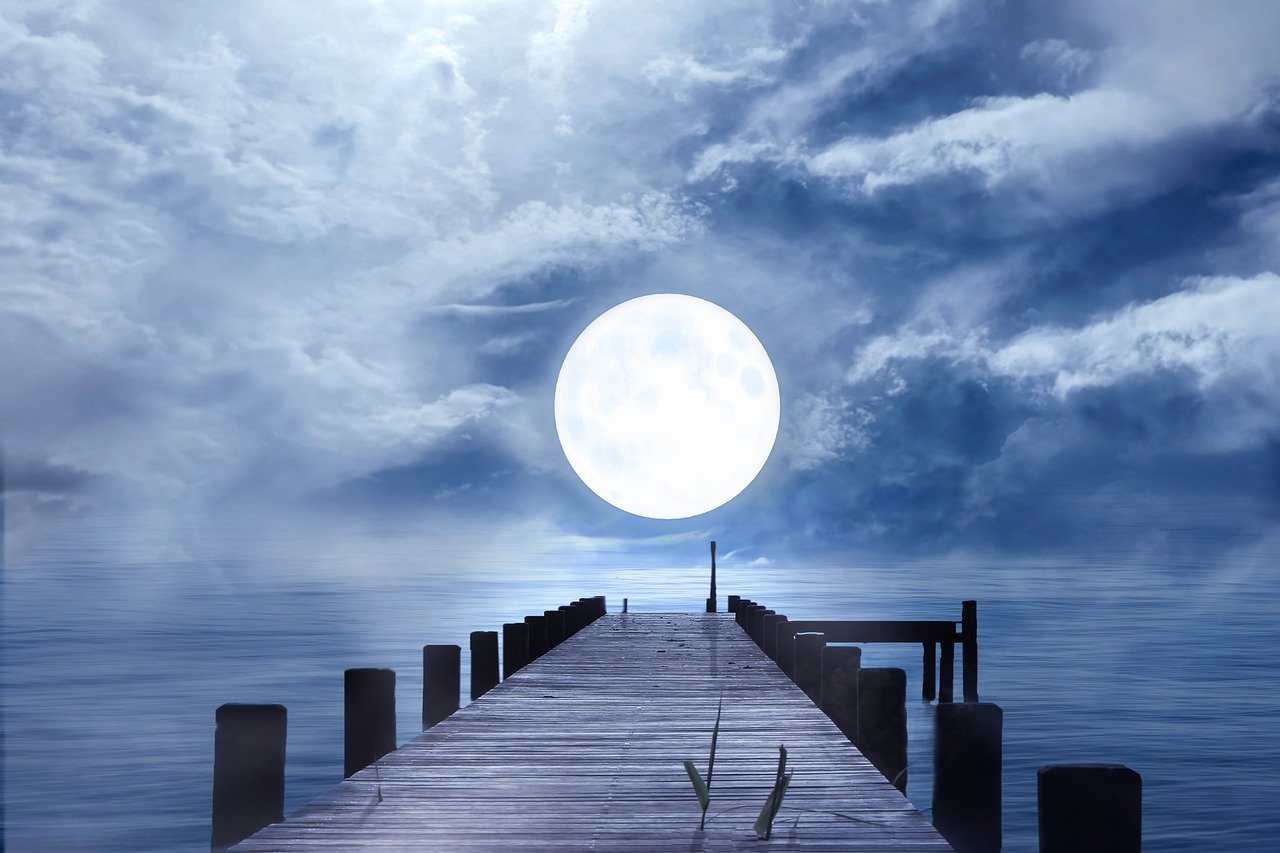 